Pielikums 1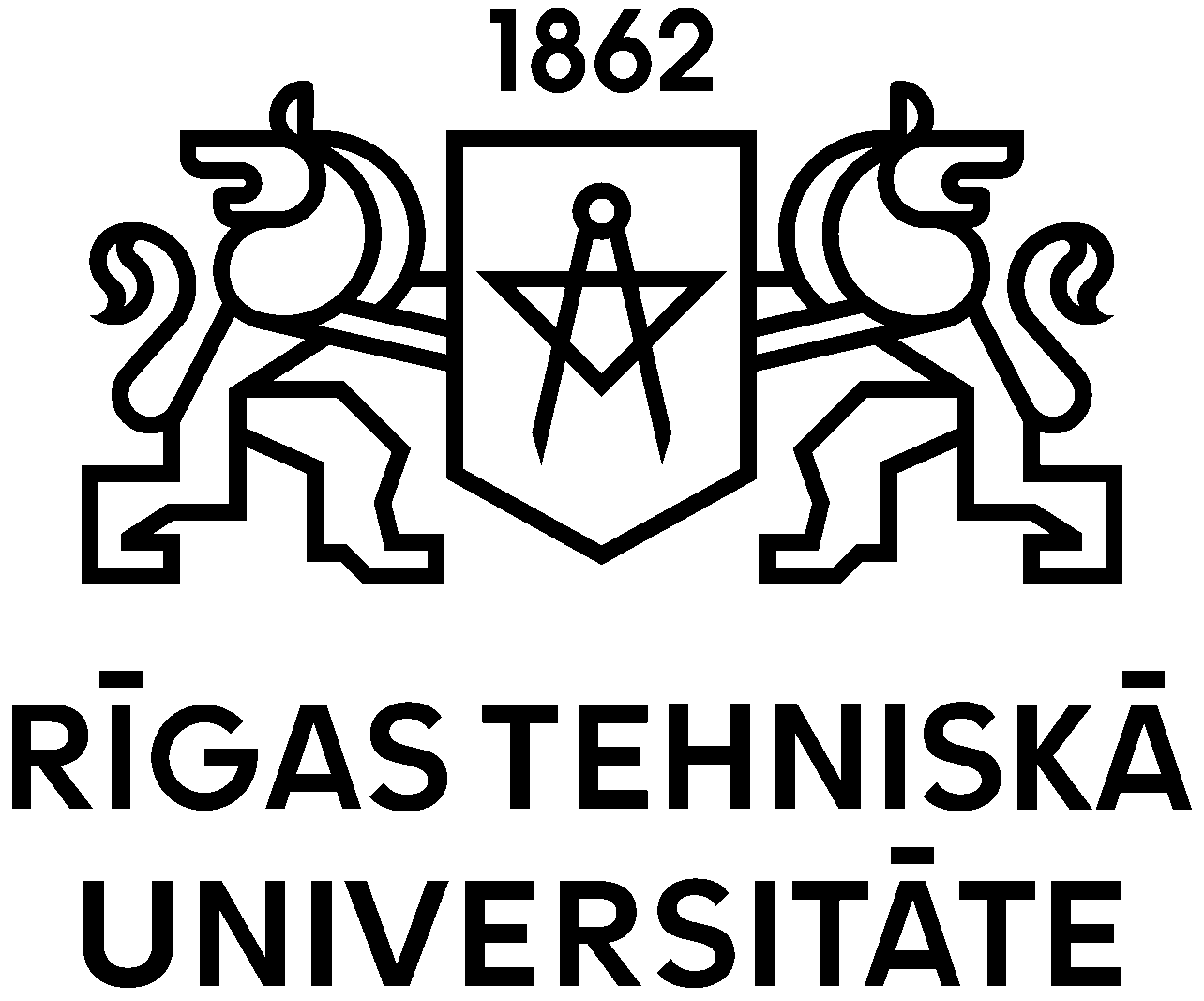 pretendenta anketakonkursam par goda nosaukumu«RTU Gada zinātnieks 2022»  Pieteicējs: _________________________           _______________                  /Fakultātes zinātņu prodekāns/                    /Datums/ Saskaņots: ________________________                           /Fakultātes dekāns/1. VISPĀRĪGAS ZIŅAS PAR PRETENDENTU1. VISPĀRĪGAS ZIŅAS PAR PRETENDENTUVārds, uzvārds:Zinātniskais grāds un amats:Darba vieta (fakultāte, struktūrvienība):Tālrunis:Mob. tālrunis:E-pasts:2. PAMATOJUMS pretendenta IZVIRZĪŠANAI GODA NOSAUKUMAM Norādīt un uzsvērt pretendenta sasniegumus zinātniskajā darbībā2. PAMATOJUMS pretendenta IZVIRZĪŠANAI GODA NOSAUKUMAM Norādīt un uzsvērt pretendenta sasniegumus zinātniskajā darbībā